Nova Sports Mantes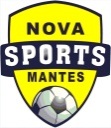 Ce formulaire est téléchargeable via www.challengenova.fr RAPPORT D’ARBITRAGEÀ adresser dans les 24 heures au siège avec la feuille de match:Par Email : challengenova1972@gmail.comPar courrier : Nova Sports Mantes 53, Avenue des Tilleuls 78200 MagnanvilleDISCIPLINE – JOUEUR(S) / DIRIGEANT(S) / ÉDUCATEUR(S) AVERTI(S) OU EXPULSÉ(S)DISCIPLINE – RAPPORT CIRCONSTANCIÉDate : Le .... / .... / …….	Signature : 	Nom et Prénom de l’arbitre : Date : Match de : Groupe :  Equipe recevante :LettresButs ChiffresButsTirs au butEquipe visiteuse :LettresButsChiffresButsTirs au butN° maillotExpulsé(s)Avertis.N° de licenceNOM et Prénom du JoueurClub d’appartenanceTemps de jeu + Motif(rapport circonstancié à inscrire ci-dessous)	‘ :		‘ :		‘ :		‘ :		‘ :		‘ :		‘ :		‘ :		‘ :		‘ :		…………………………………………………………………………………………………………………………………………………………………………………………………………………………………………………………………………………………………………………………………………………………………………………………………………………………………………………………………………………………………………………………………………………………………………………………………………………………………………………………………………………………………………